Общее животноводствоБичеоол, Т. Н. Животноводство центрального макрорайона Республики Тыва (1971-2014 гг.) / Т. Н. Бичеоол // Вестник Тувинского гос. ун-та. №2 Естественные и сельскохозяйственные науки. – 2015. – № 2(25). – С.122-128.Рассмотрен анализ изменения сельскохозяйственных животных во всех категориях хозяйств Центрального макрорайона Республики Тыва (РТ). Согласно данным Федеральной службы государственной статистики в РТ, выращивались: крупный рогатый скот, мелкий рогатый скот, лошади, свиньи, верблюды, птицы, кролики. Перечислены возможные причины уменьшения и увеличения поголовья скота в сельском хозяйстве.Голобородько, Г. Н. Особенности действия пищевых добавок на организм животных в модельной системе лабораторных крыс / Г. Н. Голобородько, М. А. Дерхо, Т. И. Середа // АПК России. – 2015. – Т. 74. – С.168-172.Статья посвящена оценке влияния пищевых добавок (глутамат натрия, глуринат натрия) на изменение массы тела и внутренних органов в условиях ее хронического поступления в организм крыс в составе рациона кормления. Установлено, что употребление глутамата и глурината натрия в суточной дозе 750 мг/кг в течение 1 месяца сопровождается приростом массы тела на 42,61-46,60 % за счет увеличения количества висцерального жира. Пищевые добавки достоверно не влияли на массу сердца, но вызывали увеличение массы поджелудочной железы в 2,42-2,36 раза по сравнению с исходными данными. Аналогичное действие оказывал глутамат натрия на почки и селезенку, увеличивая их массу, соответственно на 27,27 и 26,03 %, а глуринат натрия на почки, прирост массы которых составил 9,61-12,50 %. Употребление пищевых добавок способствовало снижению массы печени в организме крыс на 17,66-19,24 %, что характеризовало степень выраженности гепатотоксического действия. Глуринат натрия, кроме гепатотоксичности, обладал спленотоксичностью, вызывая уменьшение массы селезенки на 21,84 %. «Глутаминовый эффект» глурината натрия в организме крыс был выражен более сильно, чем у глутамата натрия.Захарченко, Г. Д. Определение безопасных действенных дозировок пробиотического препарата в кормлении сельскохозяйственных животных / Г. Д. Захарченко // Конструирование, использование и надежность машин с.-х. назначения. – 2015. – № 1(14). – С. 64-71.Проведено исследование действия пробиотического препарата, используемого при кормлении сельскохозяйственных животных на их безопасность.Подоляк, А. Г. Влияние системы удобрений на зоотехническое качество кормов и миграцию радионуклидов / А. Г. Подоляк, А. Ф. Карпенко, Т. В. Ласько // Зоотехническая наука Беларуси. – 2015. – Т. 50. № 2. – С. 28-35.Составитель: Л.М. БабанинаПробиотик «Споротермин» в рационах сельскохозяйственных животных, птицы и рыбы как стимулятор роста / Е. А. Максим и др. // Ветеринария Кубани. – 2015. – № 6. – С.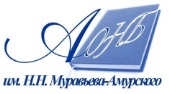 Государственное бюджетное учреждение культуры«Амурская областная научная библиотека имени Н.Н. Муравьева-Амурского